РАЗВЛЕЧЕНИЕ «ШИРОКАЯ МАСЛЕНИЦА» В ГРУППЕ «СОЛНЫШКО»Цель: Создать детям радостное, праздничное настроение. Программные задачи: Способствовать возрождению обычаев и обрядов, связанных с народным праздником Масленица. Расширять знания и представления детей о народных традициях. Развивать двигательную активность детей.Ход развлечения:Бабушка Масленушка: здравствуйте, ребята дорогие!Маленькие и большие!Сегодня Масленица приглашает в гости!Все повеселимся!В играх, плясках закружимся!А где же наша Масленица? (обращается к детям) Ребята, вы не видели? Дети: Нет!Бабушка Масленушка: Давайте вместе ее позовем: «Приезжай к нам Масленица, в гости на широкий двор!»(выносят Масленицу)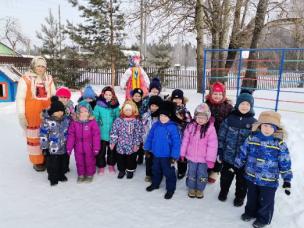 Бабушка Масленушка: Ура! К нам Масленица пожаловала!В масленичные дни проводились различные игры и многочисленные забавы. Мы сегодня будем играть, и веселиться, Зиму провожать Весну встречать! А сейчас, я предлагаю поиграть с Масленицей.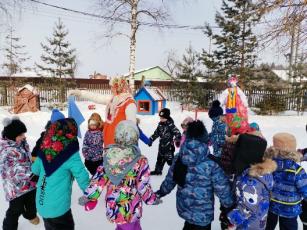 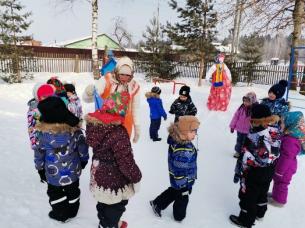 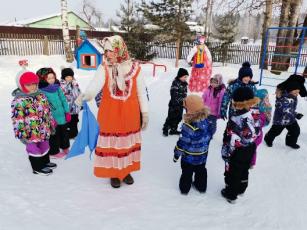 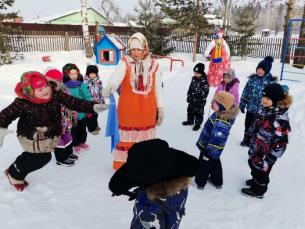 Игра «Масленица»Бабушка Масленушка: Каждый день на Масленицу имел свое название. В понедельник – встреча Масленицы, Вторник – заигрыш. Подходи, веселись! В хоровод становись! Ты танцуй, не зевай, Зиму люту прогоняй!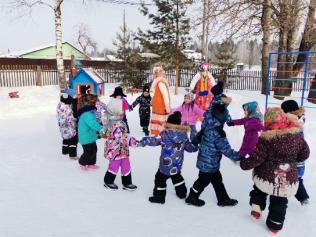 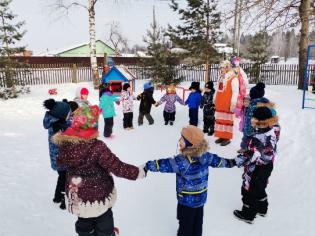 Исполняют танец «Вперед четыре шага»Бабушка Масленушка: А еще на Масленицу много смеялись и шутили, устраивали веселые состязания. Веселились все – и выигравшие, и проигравшие.Ну, тогда прошу вниманье!Объявляю состязанье!Кто захочет – стар и млад,Перетягивать канат?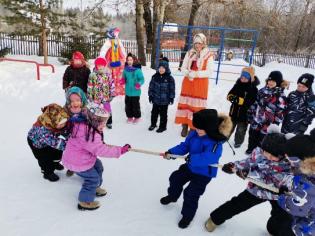 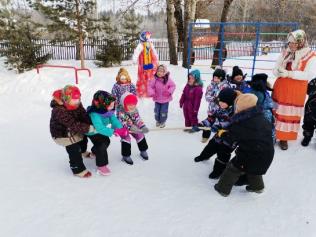 Конкурс «Перетягивание каната»Бабушка Масленушка: А среда была – лакомка! Игра «Ням – фу» (Нужно отвечать ням-ням-ням – если нравится, фу-фу-фу – если не нравится)Булочки хрустящие «ням-ням-ням»Тапки завалящие «фу-фу-фу»Пирожки слоеные «ням-ням-ням»Валенки вареные «фу-фу-фу»Шарики сырные «ням-ням-ням»Салфетки жирные «фу-фу-фу»Пряники вкуснящие «ням-ням-ням»Яблоки хрустящие «ням-ням-ням»Селедочка пряная «ням-ням-ням»Грибочки поганые «фу-фу-фу»Шишки еловые «фу-фу-фу»Табуретки новые «фу-фу-фу»Рваные карманы «фу-фу-фу»Воза три сметаны «ням-ням-ням»Бабушка Масленушка: Молодцы, ребята, все правильно отвечали! Продолжаем дальше… Четверг назывался – «разуляй». В этот день тоже веселись, играли, Масленицу провожали…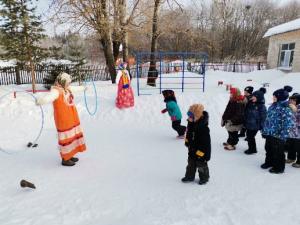 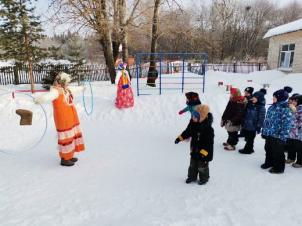 Игра «Самый меткий» (дети выстраиваются в две шеренги и бросают в центр обруча валенок)Бабушка Масленушка: Пришла пятница – тещины вечера и угощения. А после хорошего угощения и петь и танцевать хочется!Песня-танец «Страна чудес»Бабушка Масленушка: Мы сегодня и играли, и плясали, и пели. А теперь отгадайте загадку!На сковороду – ручейком,Со сковородки – солнышком.Круглый, румяный, в рот просится.Дети: Блин!Бабушка Масленушка: Правильно! На Масленицу наши мамы и бабушки пекут вкусные блины всю неделю. Заканчивается масленица в воскресенье – его называют прощеным. В этот день прощают все обиды и ссоры. Воскресенье – проводы Масленицы. Бабушка Масленушка: (берет Масленицу)Мы играли и плясали,Зиму снежную провожали!Пришло время прощаться с Масленицей!Давайте скажем все вместе! Прощай, Масленица!